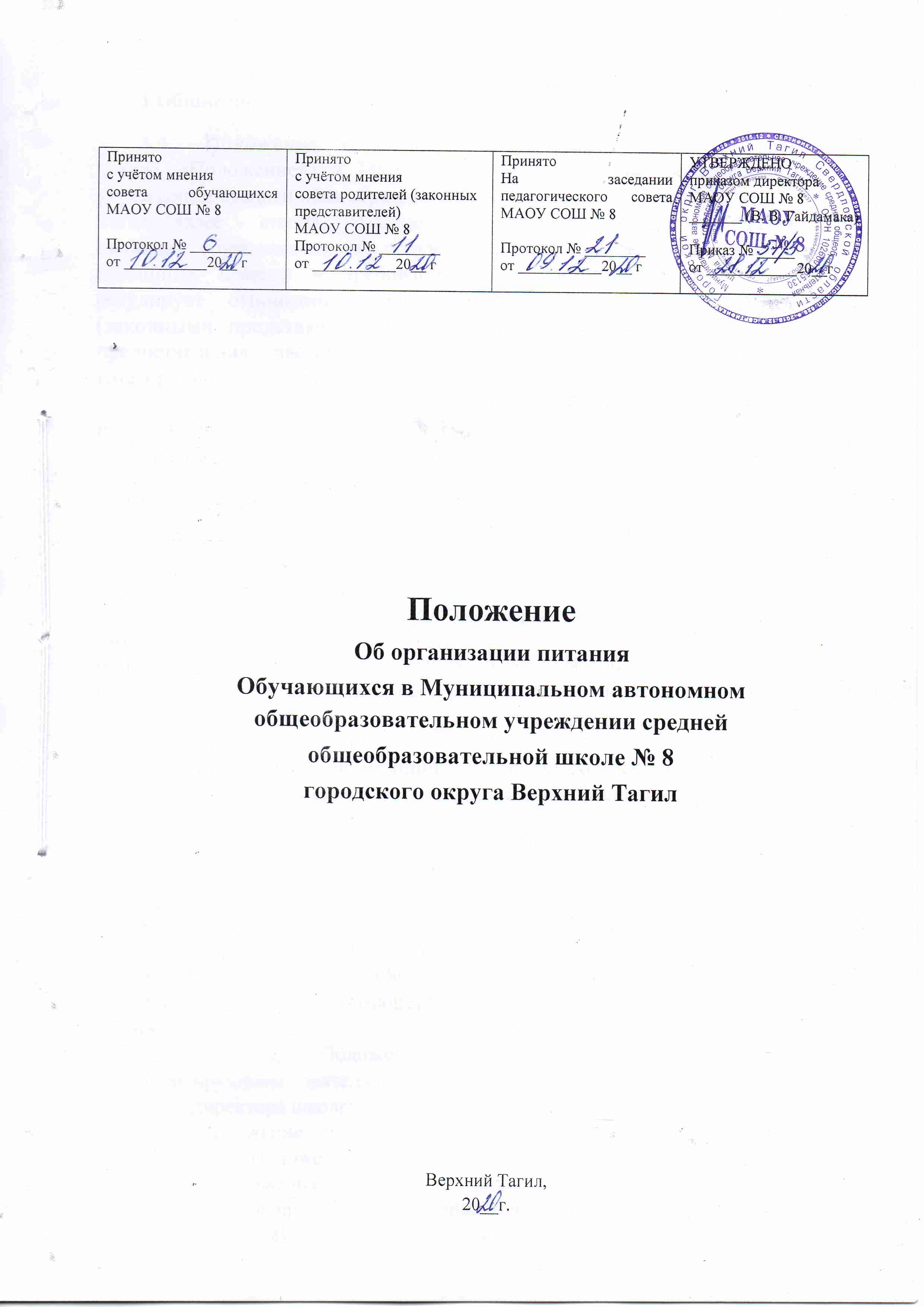 1.Общие положения1.1   Положение  о  порядке  организации  питания  обучающихся  (далее «Положение») в Муниципальном автономном общеобразовательном учреждении средней общеобразовательной школе № 8 городского округа Верхний Тагил (далее - школа) устанавливает порядок организации рационального     питания обучающихся в школе, определяет основные организационные принципы, правила и требования к организации питания обучающихся, регулирует отношения между администрацией школы и родителями (законными представителями), а также устанавливает размеры и порядок предоставления частичной компенсации стоимости питания отдельным категориям обучающихся. 1.2. Положение разработано в целях организации полноценного горячего питания обучающихся, социальной поддержки и укрепления здоровья детей, создания комфортной среды образовательного процесса.1.3.	Положение разработано в соответствии с:Федеральным законом от 29.12.2012 г. №273-ФЗ «Об образовании в Российской Федерации;Законом Свердловской области от 15.07.2013 г. №78-ОЗ «Об образовании в Свердловской области»;Постановлением Правительства Свердловской области «Об обеспечении питанием обучающихся по очной форме обучения в государственных общеобразовательных   организациях Свердловской области, муниципальных общеобразовательных организациях, расположенных на территории Свердловской области, обособленных структурных подразделениях государственных общеобразовательных организаций Свердловской области и частных общеобразовательных организаций, имеющим государственную аккредитацию    по основным общеобразовательным программам, расположенных на территории Свердловской области»;Постановлением Главного государственного санитарного врача Российской Федерации от 27.10.2020г. №32 «Об утверждении СанПиН 2.3/2.4.3590-20»;Постановлениями главы городского округа Верхний Тагил;Внедрением системы ХАССП;Уставом МАОУ СОШ № 8.1.4.	Действие настоящего Положения распространяется на всех обучающихся в школе.Настоящее  Положение  является  локальным   нормативным актом, регламентирующим деятельность школы по вопросам питания, утверждается приказом директора школы.Положение   принимается   на   неопределенный   срок.   Изменения   и дополнения к Положению принимаются в порядке, предусмотренном п. 1.5. настоящего Положения.1.7.	После принятия Положения (или изменений и дополнений отдельных пунктов, разделов) в новой редакции предыдущая редакция автоматически утрачивает силу.2.  Основные цели и задачи2.1. Основными целями и задачами при организации питания обучающихся в школе являются:•	обеспечение обучающихся питанием, соответствующим возрастным физиологическим потребностям в пищевых веществах и энергии, принципам рационального и сбалансированного питания;•	гарантированное качество и безопасность питания и пищевых продуктов, используемых для приготовления блюд;•	предупреждение (профилактика) среди обучающихся инфекционных и неинфекционных заболеваний, связанных с фактором питания;пропаганда принципов полноценного и здорового питания;социальная поддержка обучающихся из социально незащищенных, малообеспеченных семей и семей, попавших в трудные жизненные ситуации;•	модернизация школьных пищеблоков в соответствии с требованиями санитарных норм и правил, современных технологий;•	использование бюджетных средств, выделяемых на организацию питания, в соответствии с требованиями действующего законодательства.3.  Общие принципы организации питания обучающихсяОрганизация питания обучающихся является отдельным обязательным направлением деятельности школы.Для организации питания обучающихся используются специальные помещения (пищеблок), соответствующие требованиям санитарно-гигиенических норм и правил по следующим направлениям:•	соответствие числа посадочных мест столовой установленным нормам;•	обеспеченность технологическим оборудованием, техническое состояние которого соответствует установленным требованиям;наличие пищеблока, подсобных помещений для хранения продуктов;обеспеченность кухонной и столовой посудой, столовыми приборами в необходимом количестве и в соответствии с требованиями СанПиН;наличие вытяжного оборудования, его работоспособность;соответствие требованиям действующих санитарных норм и правил в РФ.3.3. В пищеблоке постоянно должны находиться:журнал бракеража пищевых продуктов и продовольственного сырья;журнал бракеража готовой кулинарной продукции, журнал здоровья;журнал проведения витаминизации третьих и сладких блюд;журнал учета температурного режима холодильного оборудования;ведомость контроля рациона питания;примерное десятидневное меню;ежедневные меню, технологические карты на приготовляемые блюда;приходные документы на пищевую продукцию, документы, подтверждающие качество поступающей пищевой продукции (накладные, сертификаты соответствия, удостоверения качества, документы ветеринарно-санитарной экспертизы и др.);книга отзывов и предложений.Администрация школы совместно с классными руководителями осуществляет организационную и разъяснительную работу с обучающимися и родителями (законными представителями) с целью организации горячего питания учащихся на платной или бесплатной основе.Администрация школы обеспечивает принятие организационно –управленческих решений, направленных на обеспечение горячим питанием учащихся, принципов и санитарно-гигиенических основ здорового питания, ведение консультационной и разъяснительной работы с родителями (законными представителями) учащихся.Режим питания в школе определяется СанПиН 2.3/2.4.3590-20 «Санитарно -эпидемиологическими требованиями к организации питания учащихся в общеобразовательных учреждениях, учреждениях начального и среднего профессионального образования», утвержденными постановлением Главного государственного санитарного врача Российской Федерации от 27.10.2020г. №32.Питание в школе организуется на основе разрабатываемого рациона питания и примерного десятидневного меню, разработанного в соответствии с рекомендуемой формой составления примерного меню и пищевой ценности приготовляемых блюд (приложение №2 к СанПиН 2.3/2.4.3590-20), а также меню-раскладок, содержащих количественные данные о рецептуре блюд.Примерное меню утверждается директором школы.Цены производимой в школьной столовой продукции (стоимость готовых кулинарных блюд, стоимость завтраков и обедов) определяются исходя из стоимости продуктов питания, без наценки.Обслуживание горячим питанием обучающихся осуществляется поварами, под руководством заведующей столовой, имеющих соответствующую профессиональную квалификацию, прошедшими предварительный (при поступлении на работу) и периодический медицинские осмотры в установленном порядке, имеющими личную медицинскую книжку установленного образца. Гигиенические показатели пищевой ценности продовольственного сырья и пищевых продуктов, используемых в питании учащихся, должны соответствовать СанПиН 2.3/2.4.3590-20.Медико-биологическая и гигиеническая оценка рационов питания (примерных меню), разрабатываемых школьной столовой, выдача санитарно- эпидемиологических заключений о соответствии типовых рационов питания (примерных меню) санитарным правилам и возрастным нормам физиологической потребности детей и подростков в пищевых веществах и энергии, плановый контроль организации питания, контроль качества поступающего сырья и готовой продукции, реализуемых в школе, осуществляется органами Роспотребнадзора.Директор школы является ответственным лицом за организацию и полноту охвата обучающихся горячим питанием.Приказом директора школы из числа административных или педагогических работников назначается лицо, ответственное за полноту охвата учащихся питанием и организацию питания на текущий учебный год.4. Порядок организации питания обучающихся в школе4.1.	Питание обучающихся в школе организуется на платной и бесплатной основе в соответствии с приказом директора школы, в котором утверждаются нормы питания обучающихся в денежном выражении на основании Постановления главы городского округа Верхний Тагил.4.2. Обеспечить родителям (законным представителям) обучающихся, с ограниченными возможностями здоровья, в том числе детей-инвалидов, осваивающих основные общеобразовательные программы на дому, возможность получения денежной компенсации на обеспечение таких обучающихся бесплатным двухразовым питанием (завтрак и обед) в порядке, установленном Правительством Свердловской области. Контроль организации школьного питания5.1.	Контроль организации питания, соблюдения  санитарно-эпидемио логических норм и правил, качества поступающего сырья и готовой продукции, реализуемых в школе, осуществляется органами Роспотребнадзора.5.2.	Контроль целевого использования, учета поступления и расходования денежных и материальных средств осуществляет бухгалтерия школы.Текущий контроль организации питания обучающихся в школе осуществляют ответственные за организацию питания, специально созданная комиссия по контролю организации питания.Состав комиссии по контролю организации питания в школе утверждается приказом директора школы в начале каждого учебного года.6. Порядок обеспечения питанием обучающихся6.1.	Формирование списков льготной категории обучающихся, подлежащих обеспечению питанием за счет средств областного и федерального  бюджетов, осуществляется школой по состоянию на 01 сентября на основании заявления родителя (законного представителя) при наличии в школе документов, подтверждающих принадлежность к категории обучающихся, установленной законодательством Свердловской области:для обучающихся с ограниченными возможностями здоровья, в том числе дети-инвалиды: справка из медицинской организации государственной системы здравоохранения Свердловской области о состоянии здоровья, с указанием группы состояния здоровья обучающегося - предоставляется родителями (законными представителями) или заключения ПМПК одновременно с подачей заявления;для детей-сирот, детей, оставшихся без попечения родителей: справка органа
опеки и попечительства, подтверждающая, что обучающийся относится к указанной категории - предоставляется законными представителями обучающегося    одновременно с подачей заявления;для детей из семей с низким среднедушевым доходом: списки сформированные в Органе социальной политики, подтверждающие статус  семьи с низким среднедушевым доходом;для детей беженцев с Украины: удостоверение, подтверждающее статус беженца.6.2.	Обучающимся, подлежащим обеспечению питанием за счет средств областного и федерального бюджетов, поступающим в школу ежегодно с 1 сентября, бесплатное питание предоставляется со дня, следующего за днем издания приказа по образовательной  организации, но не позднее  10 дней со дня подачи заявления родителем.Обучающимся, поступившим в школу в течение учебного года, в случае возникновения оснований для отнесения к вышеуказанным категориям бесплатное питание предоставляется начиная со дня, следующего за днем подачи заявления или за днем, в котором возникли основания для предоставления бесплатного питания.6.3.	Родители (законные представители) обучающегося несут ответственность за своевременность и достоверность представляемых сведений,   являющихся основанием для установления права на предоставление бесплатного питания.7. Порядок представления заявлений и ходатайств7.1. Документы, необходимые для отнесения обучающихся к категории подлежащих обеспечению питанием за счет средств областного бюджета:1) заверенная в установленном действующим законодательством порядке копия справки, подтверждающая факт установления инвалидности, или заключения ПМПК, выдаваемой федеральными государственными учреждениями медико-социальной экспертизы;заверенная в установленном порядке копия удостоверения беженца с Украины;сведения, подтверждающие статус семьи с низким среднедушевым доходом, представляемые в образовательную организацию органом социальной защиты населения по месту жительства обучающегося в соответствии с информационным взаимодействием органов местного самоуправления муниципальных образований Свердловской области и муниципальных общеобразовательных учреждений Свердловской области;4) сведения, подтверждающие статус семьи беженцев с Украины.7.3. При обращении родителей (законных представителей) для реализации ими права на предоставление бесплатного питания предоставляются следующие документы:-	заявление в письменном виде о предоставлении бесплатного питания;-	документ, подтверждающий принадлежность к одной из категорий обучающихся, находящихся в трудной жизненной ситуации (предоставляется один раз в течение учебного года одновременно с подачей заявления).